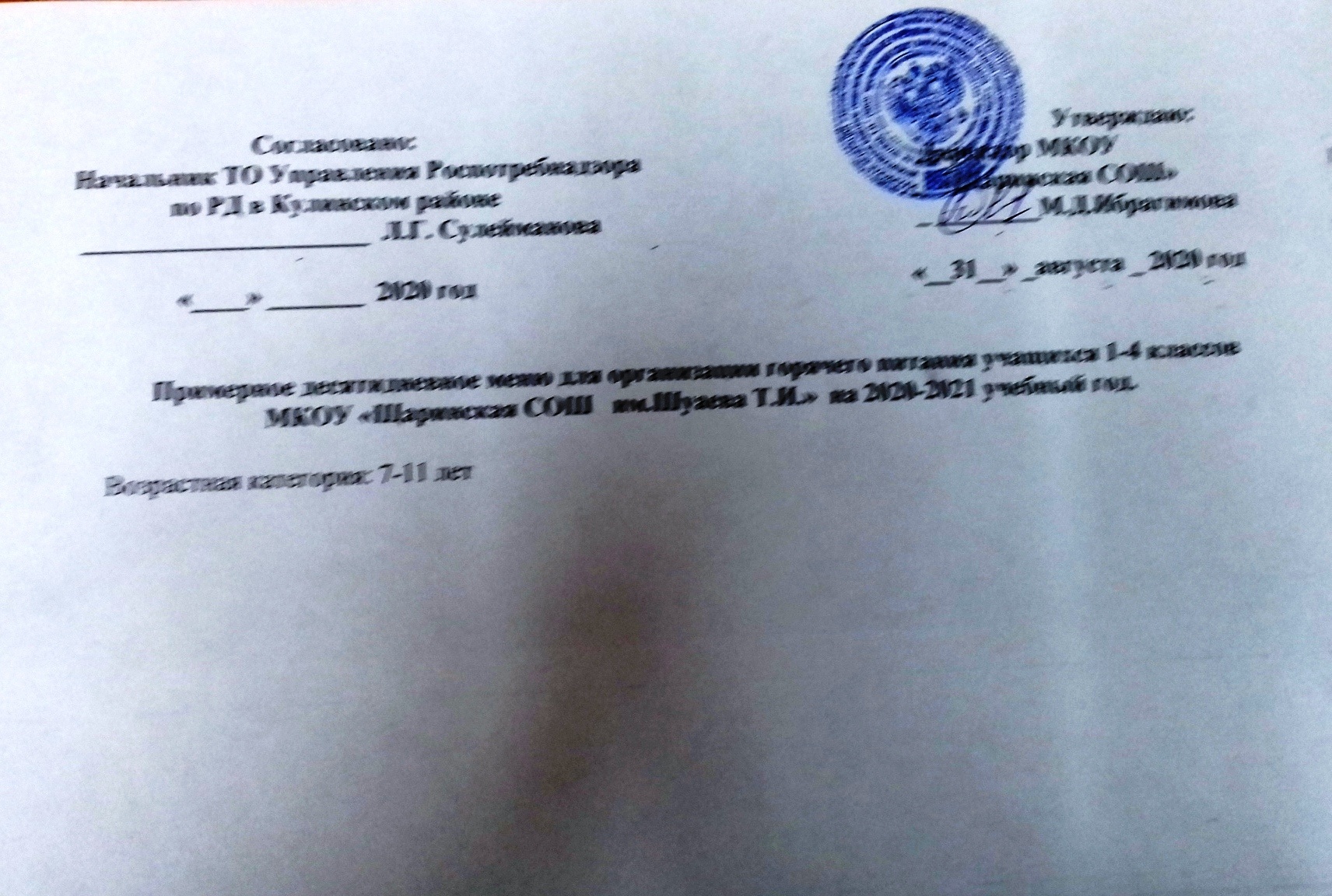 2день4день5день6 день7 день8день9день10 день1 день1 деньN рец.Прием пищи, наименование блюдаМасса порцииПищевые вещества (г)Пищевые вещества (г)Пищевые вещества (г)Энергетическая ценностьВитамины (мг)Витамины (мг)Витамины (мг)Витамины (мг)Минеральные вещества (мг)Минеральные вещества (мг)Минеральные вещества (мг)Минеральные вещества (мг)N рец.Прием пищи, наименование блюдаМасса порцииПищевые вещества (г)Пищевые вещества (г)Пищевые вещества (г)Энергетическая ценностьВитамины (мг)Витамины (мг)Витамины (мг)Витамины (мг)Минеральные вещества (мг)Минеральные вещества (мг)Минеральные вещества (мг)Минеральные вещества (мг)БЖУ(ккал)САЕСаРМgFeБЖУ(ккал)САЕСаРМgFe123456789101112131415ЗавтракЗавтракЗавтракЗавтракЗавтракЗавтракЗавтракЗавтракЗавтракЗавтракЗавтракЗавтракЗавтракЗавтракЗавтракД07КБ19Каша гречневая тушенная с овощами1508,45,434,62240,1812,9248121,844,18Ш07ИЯ19Чай с сахаром2000,10,029,9350,130,010,01ХЛЕБПШНХлеб пшеничный452,930,4515,5770,050,02991160,02ПОРЦМАСМасло сливочное порционное100,40,721,6541,262,4Суп картофельный с лапшой домашней2502,32,214,3880,0815,120,90,86Д07ИЦ19Кефир1002,810,043,62260,030,28110,910313,050,09Всего в Завтрак16,98,8379,65040,340,300239470155,85,16N рец.N рец.Прием пищи, наименование блюдаПрием пищи, наименование блюдаМасса порцииМасса порцииМасса порцииПищевые вещества (г)Пищевые вещества (г)Пищевые вещества (г)Пищевые вещества (г)Пищевые вещества (г)Энергетическая ценностьЭнергетическая ценностьЭнергетическая ценностьВитамины (мг)Витамины (мг)Витамины (мг)Витамины (мг)Витамины (мг)Витамины (мг)Витамины (мг)Витамины (мг)Минеральные вещества (мг)Минеральные вещества (мг)Минеральные вещества (мг)Минеральные вещества (мг)Минеральные вещества (мг)Минеральные вещества (мг)N рец.N рец.Прием пищи, наименование блюдаПрием пищи, наименование блюдаМасса порцииМасса порцииМасса порцииПищевые вещества (г)Пищевые вещества (г)Пищевые вещества (г)Пищевые вещества (г)Пищевые вещества (г)Энергетическая ценностьЭнергетическая ценностьЭнергетическая ценностьВитамины (мг)Витамины (мг)Витамины (мг)Витамины (мг)Витамины (мг)Витамины (мг)Витамины (мг)Витамины (мг)Минеральные вещества (мг)Минеральные вещества (мг)Минеральные вещества (мг)Минеральные вещества (мг)Минеральные вещества (мг)Минеральные вещества (мг)ББЖЖУВ1В1В1ССААЕСаСаРРМgFeББЖЖУВ1В1В1ССААЕСаСаРРМgFe11223334455677788899101011121213131415ЗавтракЗавтракЗавтракЗавтракЗавтракЗавтракЗавтракЗавтракЗавтракЗавтракЗавтракЗавтракЗавтракЗавтракЗавтракЗавтракЗавтракЗавтракЗавтракЗавтракЗавтракЗавтракЗавтракЗавтракЗавтракЗавтракЗавтракЗавтракЗавтракД07ЕО19Д07ЕО19Каша рисовая молочнаяКаша рисовая молочная1501501504,34,35,85,829,81901901900,380,380,3887,5187,51141,1141,1250,4Д07ЖД19Д07ЖД19Какао с молокомКакао с молоком2002002002,42,42,32,310,26969690,020,020,020,390,3981,0981,09101,1101,114,680,37ХЛЕБПШНХЛЕБПШНХлеб пшеничныйХлеб пшеничный3030301,951,950,30,310,355151510,030,030,030,020,02666677,477,40,02Д07ДА19Д07ДА19Щи из свежей капусты с картофелем со сметанойЩи из свежей капусты с картофелем со сметаной2002002001,471,474,44,46,677373730,040,040,049,599,5925,9525,9533,3533,3515,230,56ПОРЦПОВПОРЦПОВПовидло порц.Повидло порц.2020200,10,113,765555550,480,48112,42,40,2Всего в ЗавтракВсего в Завтрак10,2210,2212,812,870,784384384380,470,470,4710,4810,4811026326335335354,911,553деньN рец.Прием пищи, наименование блюдаПрием пищи, наименование блюдаМасса порцииМасса порцииПищевые вещества (г)Пищевые вещества (г)Пищевые вещества (г)Пищевые вещества (г)Пищевые вещества (г)Энергетическая ценностьЭнергетическая ценностьЭнергетическая ценностьВитамины (мг)Витамины (мг)Витамины (мг)Витамины (мг)Витамины (мг)Витамины (мг)Минеральные вещества (мг)Минеральные вещества (мг)Минеральные вещества (мг)Минеральные вещества (мг)Минеральные вещества (мг)Минеральные вещества (мг)Минеральные вещества (мг)Минеральные вещества (мг)Минеральные вещества (мг)Минеральные вещества (мг)3деньN рец.Прием пищи, наименование блюдаПрием пищи, наименование блюдаМасса порцииМасса порцииПищевые вещества (г)Пищевые вещества (г)Пищевые вещества (г)Пищевые вещества (г)Пищевые вещества (г)Энергетическая ценностьЭнергетическая ценностьЭнергетическая ценностьВитамины (мг)Витамины (мг)Витамины (мг)Витамины (мг)Витамины (мг)Витамины (мг)Минеральные вещества (мг)Минеральные вещества (мг)Минеральные вещества (мг)Минеральные вещества (мг)Минеральные вещества (мг)Минеральные вещества (мг)Минеральные вещества (мг)Минеральные вещества (мг)Минеральные вещества (мг)Минеральные вещества (мг)БЖЖУУВ1ССАЕЕСаСаРРРМgМgFeFeFeБЖЖУУВ1ССАЕЕСаСаРРРМgМgFeFeFe122334556677789910111112121313131414151515ЗавтракЗавтракЗавтракЗавтракЗавтракЗавтракЗавтракЗавтракЗавтракЗавтракЗавтракЗавтракЗавтракЗавтракЗавтракЗавтракЗавтракЗавтракЗавтракЗавтракЗавтракЗавтракЗавтракЗавтракЗавтракЗавтракЗавтракЗавтракЗавтракД07ЯБ19Каша геркулесовая молочная с яблокамиКаша геркулесовая молочная с яблоками1501502,3555,975,977070700,020,370,370,0174,0674,0668,468,468,40,050,050,05Ш07ИЯ19Чай с сахаромЧай с сахаром2002000,10,020,029,99,93535350,130,130,010,010,010,010,01ХЛЕБПШНХлеб пшеничныйХлеб пшеничный30301,950,30,310,3510,355151510,030,020,02666677,477,477,40,020,020,02Д07ДИ19Борщ с капустой и картофелем со сметанойБорщ с капустой и картофелем со сметаной2002001,333,873,879,339,337777770,036,376,3723,623,696,296,296,216,2816,280,770,770,77ПОРЦМАСМасло сливочное порционноеМасло сливочное порционное880,40,720,721,61,65454541,261,262,42,42,4Всего в ЗавтракВсего в Завтрак6,089,919,9137,1537,152872872870,086,766,760,0100165,05165,05244,4244,4244,416,2916,290,850,850,85N рец.Прием пищи, наименование блюдаМасса порцииПищевые вещества (г)Пищевые вещества (г)Пищевые вещества (г)Энергетическая ценностьВитамины (мг)Витамины (мг)Витамины (мг)Витамины (мг)Минеральные вещества (мг)Минеральные вещества (мг)Минеральные вещества (мг)Минеральные вещества (мг)N рец.Прием пищи, наименование блюдаМасса порцииПищевые вещества (г)Пищевые вещества (г)Пищевые вещества (г)Энергетическая ценностьВитамины (мг)Витамины (мг)Витамины (мг)Витамины (мг)Минеральные вещества (мг)Минеральные вещества (мг)Минеральные вещества (мг)Минеральные вещества (мг)БЖУВ1САЕСаРМgFeБЖУВ1САЕСаРМgFe123456789101112131415ЗавтракЗавтракЗавтракЗавтракЗавтракЗавтракЗавтракЗавтракЗавтракЗавтракЗавтракЗавтракЗавтракЗавтракЗавтракД07ЕХ19Каша пшенная молочная1505,66,626,41870,130,496,9276,7333,70,88Д07РД19Чай с лимоном и с сахаром2000,130,046,27251,122,631,340,730,08ХЛЕБПШНХлеб пшеничный301,950,310,4510,030,026677,40,02Тефтели из говядины709,98,28,51480,062,5230,7820,730,94ПОРЦСЫРгруша свежая1000,40,36,24360,02138,6310,6Всего в Завтрак17,9815,4457,78470,24142,6600227,3355,4755,162,52N рец.Прием пищи, наименование блюдаМасса порцииПищевые вещества (г)Пищевые вещества (г)Пищевые вещества (г)Энергетическая ценностьВитамины (мг)Витамины (мг)Витамины (мг)Витамины (мг)Минеральные вещества (мг)Минеральные вещества (мг)Минеральные вещества (мг)Минеральные вещества (мг)N рец.Прием пищи, наименование блюдаМасса порцииПищевые вещества (г)Пищевые вещества (г)Пищевые вещества (г)Энергетическая ценностьВитамины (мг)Витамины (мг)Витамины (мг)Витамины (мг)Минеральные вещества (мг)Минеральные вещества (мг)Минеральные вещества (мг)Минеральные вещества (мг)БЖУВ1САЕСаРМgFeБЖУВ1САЕСаРМgFe123456789101112131415ЗавтракЗавтракЗавтракЗавтракЗавтракЗавтракЗавтракЗавтракЗавтракЗавтракЗавтракЗавтракЗавтракЗавтракЗавтракД07ЕВ19Картофельное пюре15030,6320,131361360,1110,435,63208,9528,51,04Ш07ИЯ19Чай с сахаром2000,10,029,9350,130,010,01ЯСПЕЧ20Печенье202118830,015,10,37Д07РЮ19Котлеты из говядины609,3612,969,961960,050,0625,02100,818,95ХЛЕБПШНХлеб пшеничный301,950,310,35510,030,026677,40,02Всего в Завтрак16,4114,9168,34501136,090,1910,40131,88387,1547,461,44N рец.Прием пищи, наименование блюдаМасса порцииПищевые вещества (г)Пищевые вещества (г)Пищевые вещества (г)Энергетическая ценностьВитамины (мг)Витамины (мг)Витамины (мг)Витамины (мг)Минеральные вещества (мг)Минеральные вещества (мг)Минеральные вещества (мг)Минеральные вещества (мг)N рец.Прием пищи, наименование блюдаМасса порцииПищевые вещества (г)Пищевые вещества (г)Пищевые вещества (г)Энергетическая ценностьВитамины (мг)Витамины (мг)Витамины (мг)Витамины (мг)Минеральные вещества (мг)Минеральные вещества (мг)Минеральные вещества (мг)Минеральные вещества (мг)БЖУ(ккал)САЕСаРМgFeБЖУ(ккал)САЕСаРМgFe123456789101112131415ЗавтракЗавтракЗавтракЗавтракЗавтракЗавтракЗавтракЗавтракЗавтракЗавтракЗавтракЗавтракЗавтракЗавтракЗавтракД07ЕИ19Каша гречневая рассыпчатая1307,284,6829,91940,1611,18105,63,62Д07ЖГ19Кофейный напиток на молоке2002,12,1111700,030,52105,8615712,180,11ПОРЦМАСМасло сливочное порционное80,40,721,6541,262,4ПОРЦСЫРСыр порционный102,442,36310,020,1191,520,04Д07ДЛ19Суп картофельный с макаронными изделиями2002,13215,07890,015,2810,9614916,730,69ХЛЕБПШНХлеб пшеничный301,950,310,35510,030,026677,40,02Всего в Завтрак16,312,16167,924890,255,9300286,78385134,54,48N рец.Прием пищи, наименование блюдаМасса порцииПищевые вещества (г)Пищевые вещества (г)Пищевые вещества (г)Энергетическая ценностьВитамины (мг)Витамины (мг)Витамины (мг)Витамины (мг)Минеральные вещества (мг)Минеральные вещества (мг)Минеральные вещества (мг)Минеральные вещества (мг)N рец.Прием пищи, наименование блюдаМасса порцииПищевые вещества (г)Пищевые вещества (г)Пищевые вещества (г)Энергетическая ценностьВитамины (мг)Витамины (мг)Витамины (мг)Витамины (мг)Минеральные вещества (мг)Минеральные вещества (мг)Минеральные вещества (мг)Минеральные вещества (мг)БЖУ(ккал)САЕСаРМgFeБЖУ(ккал)САЕСаРМgFe123456789101112131415ЗавтракЗавтракЗавтракЗавтракЗавтракЗавтракЗавтракЗавтракЗавтракЗавтракЗавтракЗавтракЗавтракЗавтракЗавтракД07ИЦ19Кефир1002,810,043,62260,030,28110,88103,3113,050,09Д07ЕС19Каша "Дружба"1504,76,125,11740,090,495,32244,8127,80,6Д07РД19Чай с лимоном и с сахаром2000,130,046,27251,122,631,340,730,08Д07ЖВЗКЗапеканка картофельная с мясом17016,2418,1319,083060,041,313,25186,2921,132,03ХЛЕБПШНХлеб пшеничный301,950,310,35510,030,026677,40,02Всего в Завтрак25,8324,6164,425820,193,1200288,08613,1562,712,82N рец.Прием пищи, наименование блюдаМасса порцииПищевые вещества (г)Пищевые вещества (г)Пищевые вещества (г)Энергетическая ценностьВитамины (мг)Витамины (мг)Витамины (мг)Витамины (мг)Минеральные вещества (мг)Минеральные вещества (мг)Минеральные вещества (мг)Минеральные вещества (мг)N рец.Прием пищи, наименование блюдаМасса порцииПищевые вещества (г)Пищевые вещества (г)Пищевые вещества (г)Энергетическая ценностьВитамины (мг)Витамины (мг)Витамины (мг)Витамины (мг)Минеральные вещества (мг)Минеральные вещества (мг)Минеральные вещества (мг)Минеральные вещества (мг)БЖУВ1САЕСаРМgFeБЖУВ1САЕСаРМgFe123456789101112131415ЗавтракЗавтракЗавтракЗавтракЗавтракЗавтракЗавтракЗавтракЗавтракЗавтракЗавтракЗавтракЗавтракЗавтракЗавтракД07ЕФ19Каша манная молочная1503,85,917,61380,040,4195,4579,113,070,24Ш07ИЯ19Чай с сахаром2000,10,029,9350,130,010,01ХЛЕБПШНХлеб пшеничный301,950,310,35510,030,026677,40,02Д07ПИ19Плов с изюмом150415402920,010,010150,4300,66ПРСОКДЕСок фруктовый20010,220920,071160,1ПОРЦСЫРСыр порционный102,442,36310,020,1191,520,04Всего в Завтрак5,856,2237,852240,070,4300161,58156,513,080,27N рец.Прием пищи, наименование блюдаМасса порцииПищевые вещества (г)Пищевые вещества (г)Пищевые вещества (г)Энергетическая ценностьВитамины (мг)Витамины (мг)Витамины (мг)Витамины (мг)Минеральные вещества (мг)Минеральные вещества (мг)Минеральные вещества (мг)Минеральные вещества (мг)N рец.Прием пищи, наименование блюдаМасса порцииПищевые вещества (г)Пищевые вещества (г)Пищевые вещества (г)Энергетическая ценностьВитамины (мг)Витамины (мг)Витамины (мг)Витамины (мг)Минеральные вещества (мг)Минеральные вещества (мг)Минеральные вещества (мг)Минеральные вещества (мг)БЖУ(ккал)САЕСаРМgFeБЖУ(ккал)САЕСаРМgFe123456789101112131415ЗавтракЗавтракЗавтракЗавтракЗавтракЗавтракЗавтракЗавтракЗавтракЗавтракЗавтракЗавтракЗавтракЗавтракЗавтракД07ЕНР9Каша рисовая рассыпчатая с овощами1405,64,6729,872150,147,910,0183,9333,4554,691,46Ш07ИЯ19Чай с сахаром2000,10,029,9350,130,010,01Д07РЦ19Гуляш из отворного мяса6017,0418,724,442540,051,3214,6289,823,762,35ХЛЕБПШНХлеб пшеничный301,950,310,35510,030,026677,40,02Всего в Завтрак24,6923,7154,565550,229,250,010164,68200,778,463,84N рец.Прием пищи, наименование блюдаМасса порцииПищевые вещества (г)Пищевые вещества (г)Пищевые вещества (г)Энергетическая ценностьВитамины (мг)Витамины (мг)Витамины (мг)Витамины (мг)Минеральные вещества (мг)Минеральные вещества (мг)Минеральные вещества (мг)Минеральные вещества (мг)N рец.Прием пищи, наименование блюдаМасса порцииПищевые вещества (г)Пищевые вещества (г)Пищевые вещества (г)Энергетическая ценностьВитамины (мг)Витамины (мг)Витамины (мг)Витамины (мг)Минеральные вещества (мг)Минеральные вещества (мг)Минеральные вещества (мг)Минеральные вещества (мг)БЖУ(ккал)САЕСаРМgFeБЖУ(ккал)САЕСаРМgFe123456789101112131415ЗавтракЗавтракЗавтракЗавтракЗавтракЗавтракЗавтракЗавтракЗавтракЗавтракЗавтракЗавтракЗавтракЗавтракЗавтракД07ЕЯ19Макаронный изделия отварные1204,33,426,71570,057,4464,95,850,59Д07ЖА19Чай с молоком  и сахаром2001,471,478,27510,010,2552,816,070,07Д07РЮ19Котлеты из говядины609,3612,969,961960,050,0625,02100,818,95ХЛЕБПШНХлеб пшеничный301,950,310,35510,030,026677,40,02Всего в Завтрак17,0818,1355,284550,140,3300151,27243,130,870,68